The 2nd Star Haiku Contest Submission OutlinesJudgeBan’ya Natsuishi (Japan; WHA Director, President of Ginyu Press & Professor at Meiji University)Outlines1. You can submit haiku in any language with Japanese, English or French version. Please use this form!2. Theme: Star(s)3. Haiku must be unpublished.4. Please note your full name (penname as a haiku poet), nationality, sex, age, postal address, email address.5. Only one submission of one haiku by one poet without submission fee.6. Deadline: 20 May 2021.7. Email to: katanogaharapj@gmail.comOfficial Submission Form fromhttps://forms.gle/HfD9fE7V9kxU6Pcc7The Resultswill be announced on 23 July 2021 (Star Festival Day) in Hoshida-myoken Star Shrine (Katano, Osaka, Japan)https://www.hoshida-myoken.com/Prize1st Place: Certificate, etc.2nd Place: Certificate, etc.3rd Place: Certificate, etc.Your Full Name:Nationality:Sex:Postal Address:Email Address:Haiku (only one haiku by one poet)Organizer: Amanogawa-Katanogahara Project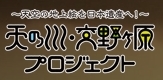 http://katanogahara.jp/The 2nd Star Haiku Contest Websitehttps://ktpj-hoshinohaiku.jimdofree.com/Supporters: Hoshida-myoken Star Shine, Osaka Prefecture, Katano City, Setsunan University, World Haiku Association, Ginyu Press, etc.